Методическая разработкаИгра - состязание«Богатырские забавы»Автор: Захарова Ирина Юрьевна, учитель начальных классовМБОУ СОШ №25.г.Шахты2014г.Пояснительная записка.Сценарий мероприятия «Богатырские забавы». Игра - состязание.Цель: создание условий для формирования, осмысления и развития патриотических чувств: чувства любви и привязанности к своей культуре, своему народу, своей земле, преданности своему Отечеству, сохранение самобытной культуры России.Задачи:- развитие физических качеств;-развитие воображения и фантазии;-формирование творческой личности;- привлечение родителей к участию в мероприятиях;- активизация двигательной активности;-организация активного отдыха и содействие установлению хорошего настроения.Формы работы: фронтальная, индивидуальная (при подготовке к мероприятию), творческая художественная деятельность детей.Возрастная группа: 8- 10 летОборудование и материалы: компьютер, медиапроектор, книжная выставка, костюмы богатырей, мишень, дротики, 2 ведерка, пластилин.Ожидаемые результаты:-увеличится двигательная активность обучающихся.-повысится активность участия  обучающихся во внеклассных мероприятиях.-обучающиеся будут иметь представление о здоровом образе жизни и  у них сформируется установка на здоровый образ жизни.-за счёт высокой положительной эмоциональности проводимых мероприятий укрепится не только физическое, но и психическое здоровье, так как произойдут положительные изменения в психических процессах (представление, память, мышление и др.).«Богатырская тема» с давних пор звучала в русском искусстве. Мы часто встречаемся с ней в народном творчестве, поэзии, литературе, музыке, живописи, театре, кино, скульптуре, фотографии. Образ богатыря в русском искусстве - это образ могучего защитника Родины. Данное мероприятие направлено на формирование  основ  патриотизма  (воспитание  качеств  человека, которые   составляют  основу  его  коммуникативной, гражданской  и   социальной   активности,   развитие   творческих   способностей и воспитание уважения к культуре и истории России),   продолжение  создания  системы  патриотического  воспитания;  привлечение  к участию  в  патриотическом  воспитании родителей, отдельных    граждан;    повышение     качества    патриотического воспитания. Методическая разработка рекомендована педагогам дополнительного образования, работающим с младшими школьниками, педагогам начальных классов для проведения внеклассного мероприятия, педагогам-организаторам школ.Ход мероприятия.Ведущий.Как далече-далече, во чистом поле, Тут и пыль столбом да поднималася:Едут во поле добры молодцы, Едут русские могучие богатыри.Звучит  «Богатырская симфония» И. Бородина.Ведущий. Издавна славилась русская земля своими богатырями – это сильные и бесстрашные Илья Муромец, Добрыня Никитич, Алеша Попович…Представление команд.Богатыри любят родную землю, они стоят на страже ее границ, в минуту опасности приходят на помощь своему народу, спасают его от порабощения и унижения.Но, а чтобы проверить, не зря ли этих молодцев зовут богатырями, мы устроим для  них испытания.1 испытание. Богатырская поездочка.Ведущий.Скакал он выше лесу стоячего, Чуть пониже облака ходячего, С  горы на гору перескакивал!Проскакать на коне (палочка с головой лошади).2 испытание.Слепить из пластилина «богатырского коня» и самого богатыря.Для болельщиков:Богатыри жили на Руси несколько веков назад. А сейчас мы проверим, как вы понимаете значение старинных слов.Байна-басня.Бачко- отец.Вырутить- выбросить, уронить, сбросить.Глубота- глубина.Дородный – видный, красивый.Зычать- громко кричать.Косач- тетерев.Ложня- спальня.Мех- мешок.Ноне- теперь.Чадо- дитя, ребенок.3 испытание.Ведущий.У того ли что у города славногоНагнано-то силушки черным- черно,А и черным- черно, как черных воронов:Как пехотою никто тут не прохаживает, Птица черный ворон не пролетывает, Серый зверь да не прорыскивает!Как подъехали они ко силушке великой, Как они стали ее конем топтать да стали копьем колоть,А и побили они эту силу всю великую!При помощи мимики и жестов показать бой с врагом.4 испытание. Сила богатырская.Помериться силой на руках.5 испытание.Ведущий.Как на эту пору, на то времечкоИздалеча-далека – из чиста поля,Из-под западной сторонушкиДа не дождь дождит, да не гром гремит.А и не гром гремит – шум велик идет:Налетел на Добрыню Змеище,Налетел на него 	Горынище,А и Змеище Горынище о трех головах, О двенадцати оно о хоботах!С закрытыми глазами нарисовать Змея Горыныча.6 испытание.Ведущий.Богатыри живут не только на заставах богатырских, - им не чужда и мирная жизнь.А сейчас мы посмотрим, как наши богатыри умеют танцевать.Звучит песня «Богатырская наша силушка» (муз. А. Пахмутовой).7 испытание.  «Богатырская» задача.- Змей Горыныч побежден!- такая молва дошла до Микулы Селяниновича. Он знал, что это мог сделать кто-то из богатырей: либо Илья Муромец, либо Алеша Попович, либо Добрыня Никитич. Вскоре Микуле Селяниновичу сообщили:1. Змея Горыныча победил не Илья Муромец.2. Змея Горыныча победил Алеша Попович.Спустя некоторое время выяснилось, что одно из этих сообщений неверное, а другое верное. Догадайтесь, кто из трех богатырей победил Змея Горыныча.Ответ: Добрыня Никитич.Предположим, что Змея Горыныча победил Илья Муромец. Тогда оба сообщения неверные – результат не соответствует условию задачи.Предположим, что Змея Горыныча победил Алеша Попович. Тогда оба сообщения верные. И этот результат не соответствует условию задачи.Предположим, что Змея Горыныча победил Добрыня Никитич. Тогда 1 сообщение верное, а 2- неверное. Результат соответствует условию задачи.8 испытание. Метание дротиков в мишень.Ученики читают стихотворение.Богатыри.На лбу бывали шишки,Под глазом - фонари.Уж если мы - мальчишки, То мы - богатыри.Царапины. Занозы.Нам страшен только йод!(Тут, не стесняясь, слезыСам полководец льет.)Пусть голова в зеленкеИ в пластырях нога, Но есть еще силенки,Чтоб разгромить врага:Упрямые, с утра мыОпять на бой в дозор....От тех сражений шрамыОстались до сих пор.В. Берестов9 испытание.  «Богатырский» бой.Стоя на одной ноге, соперники пытаются столкнуть друг друга.10 испытание. Метание ядра.Ядро - шар из газеты. Попасть в ведерко.11 испытание. Парад богатырей.Команды выстраиваются, соперники острят наперебой:  нельзя смеяться и улыбаться. Кто засмеется – удаляют. Выигрывает команда с большим количеством игроков.Подведение итогов.Ведущий.Подрастает новое поколение богатырей, а это значит – будет кому защищать нашу Родину. И пусть небо над Россией и всем миром будет голубым и чистым!Ресурсы:Жиренко О. Е.. Лапина Е. В., Киселева Т. В.  Классные часы по гражданскому и патриотическому воспитанию: 1-4 классы.–М.: ВАКО, 2007.-208с.Жиренко О. Е., Яровая Л. Н. и др.  Внеклассные мероприятия. 3 класс.-М.: ВАКО, 2004.-176с.Компакт-диск. Начальная школа «Наука без скуки» - выпуск 2. ЗАО Лицензионные носители» - Волгоград.: Учитель, 2010.«Воспитательная работа в начальной школе» - С.В.  Кульневич, Т.П. Лакоценина,  ТЦ «Учитель», Воронеж. 2006.	Приложение.Фотоотчет о мероприятии «Богатырские забавы».21.02.2013г.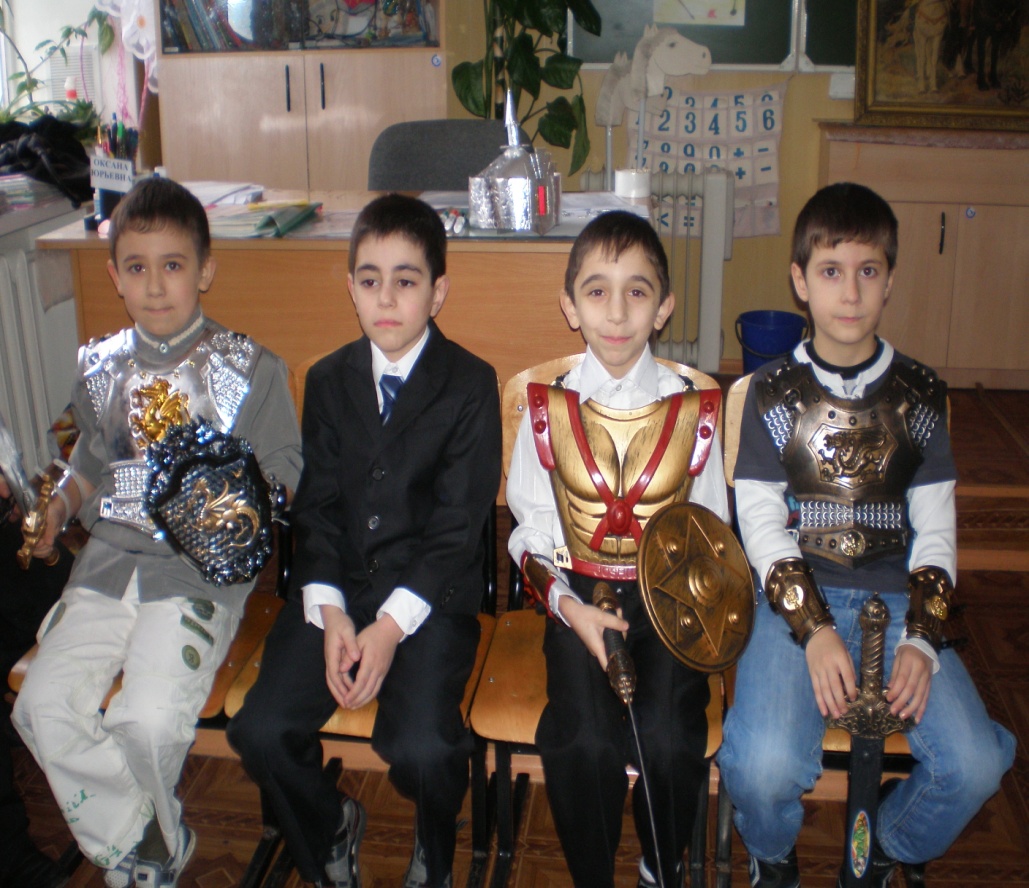 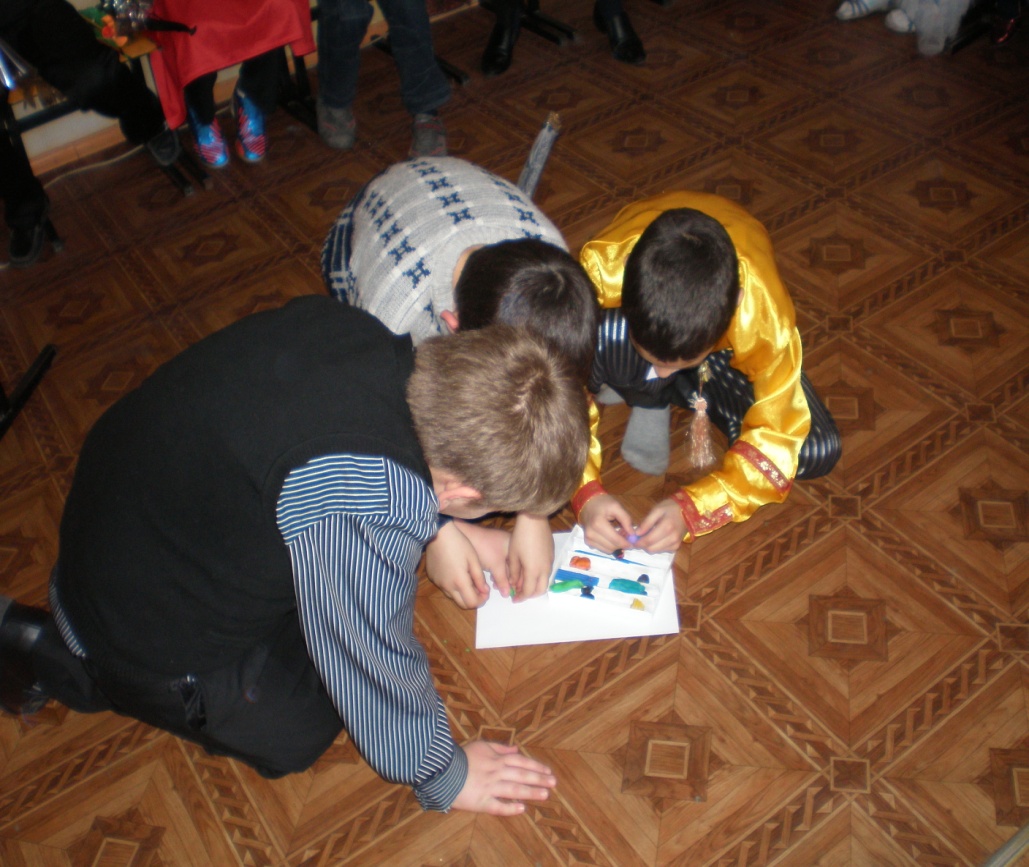 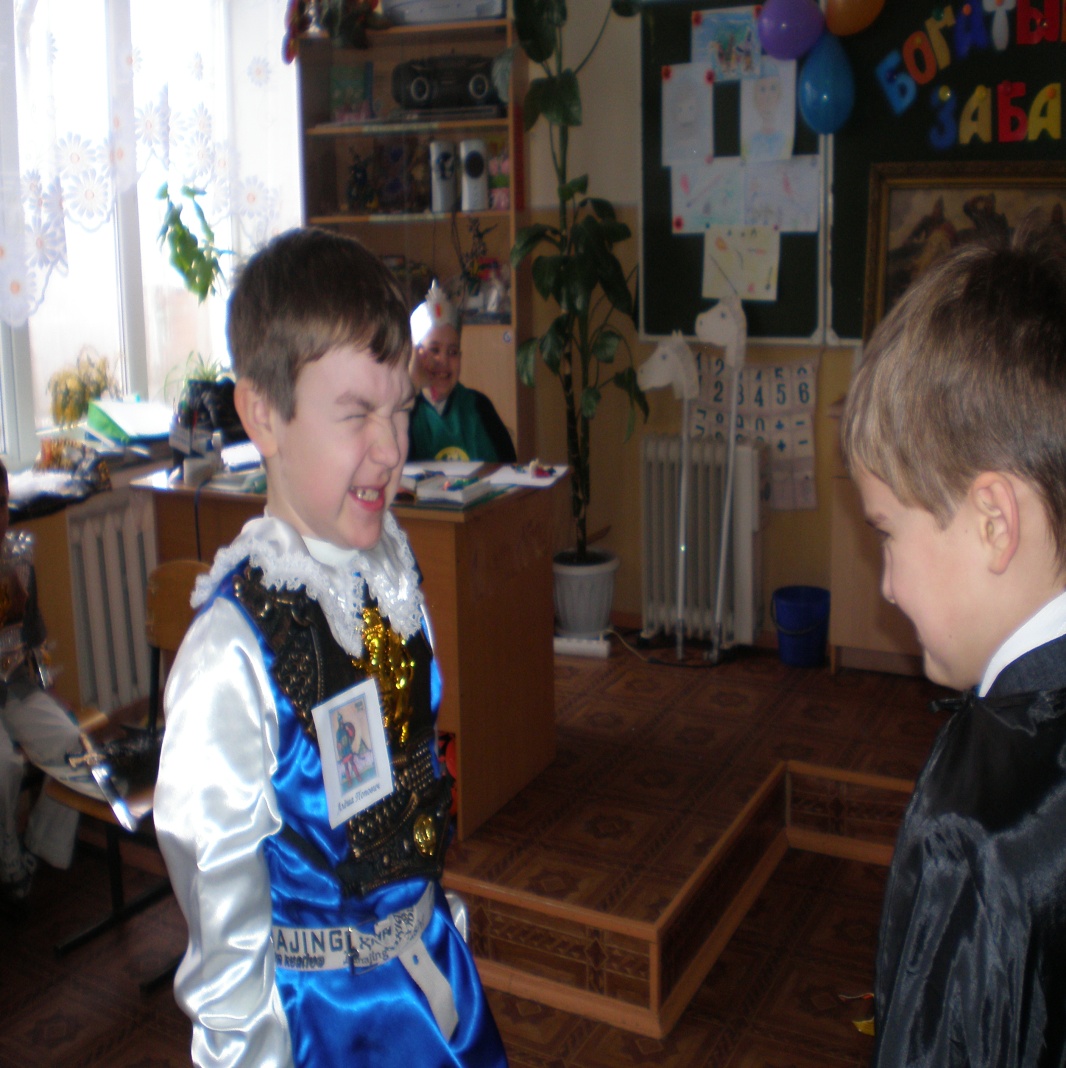 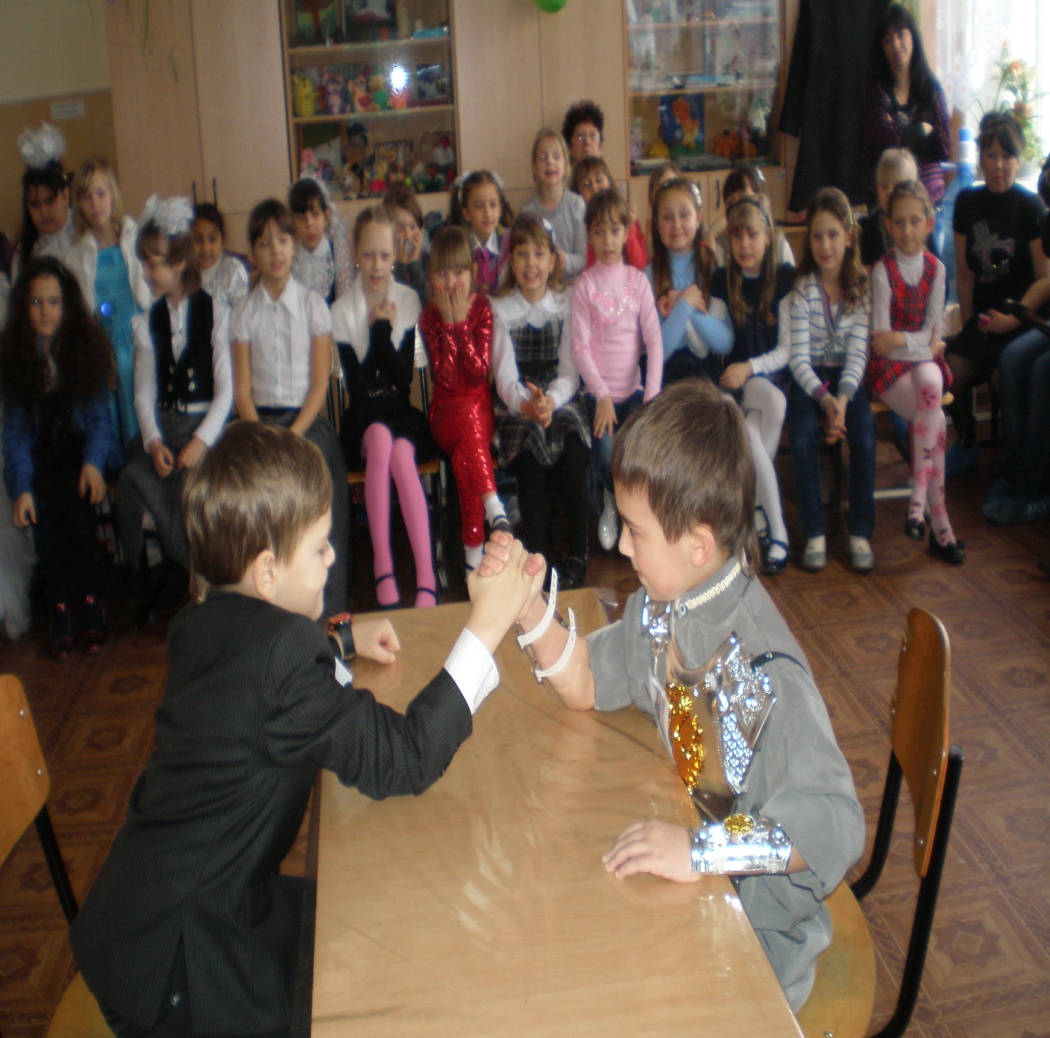 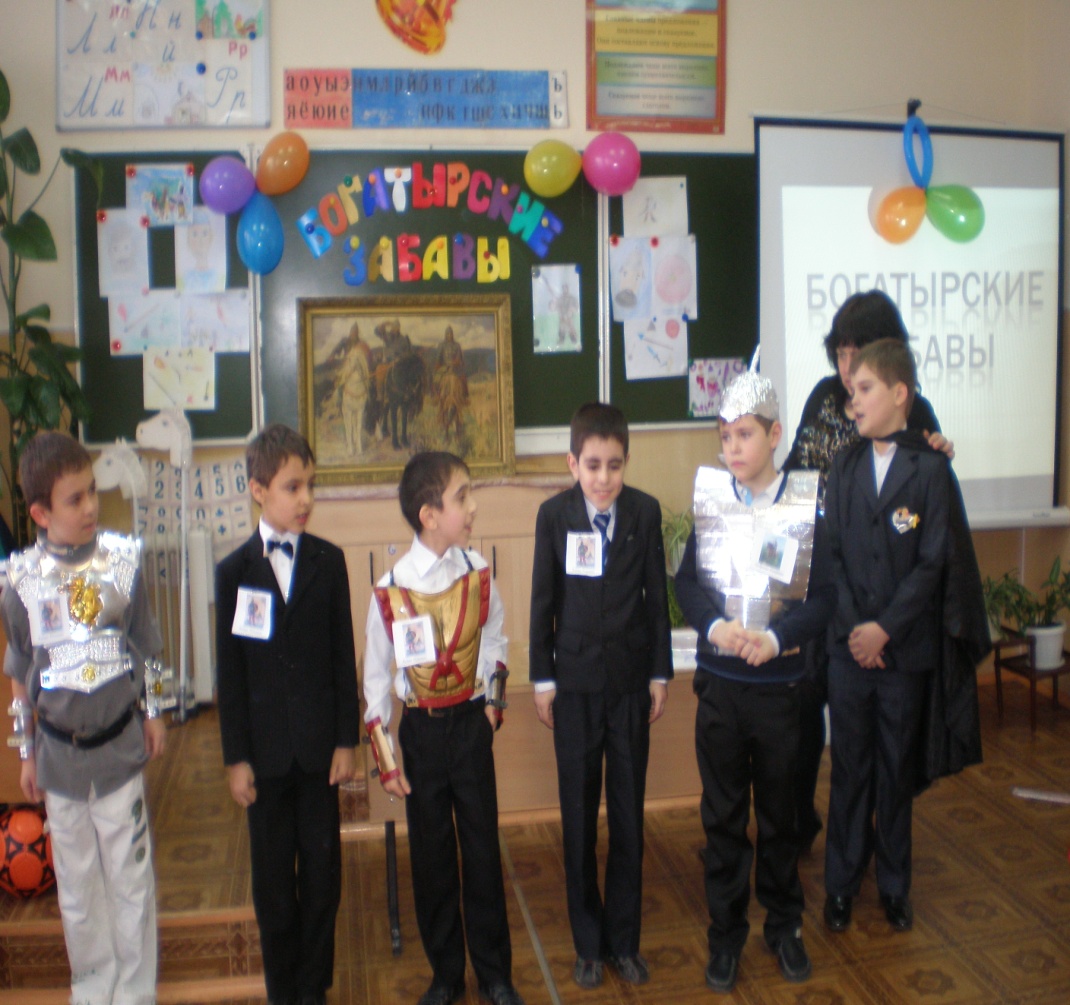 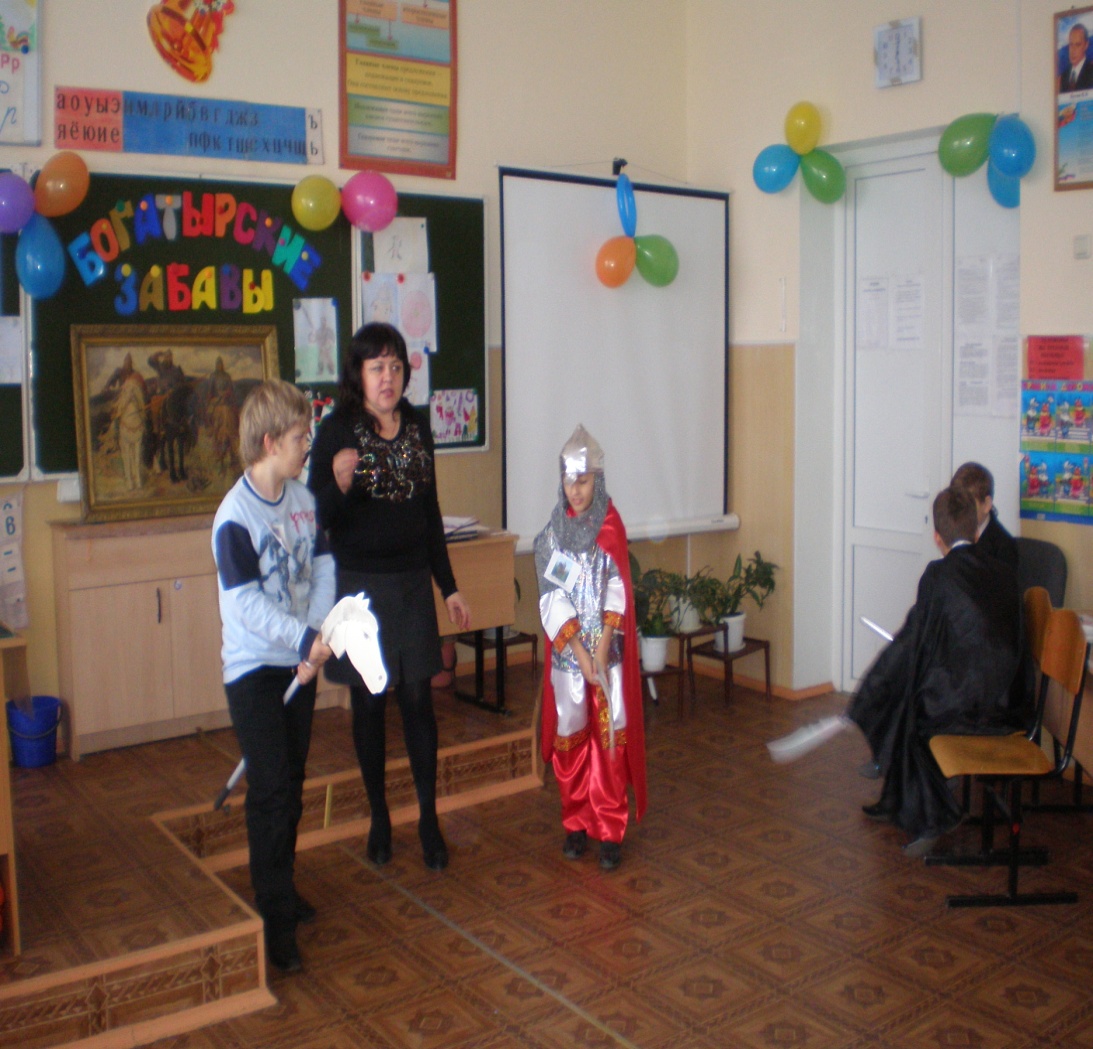 